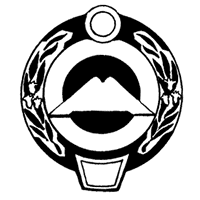 МИНИСТЕРСТВО ИМУЩЕСТВЕННЫХ И ЗЕМЕЛЬНЫХ ОТНОШЕНИЙ КАРАЧАЕВО-ЧЕРКЕССКОЙ РЕСПУБЛИКИ(МИНИМУЩЕСТВО КЧР)РАСПОРЯЖЕНИЕ_______________                                                                                          № __________г. ЧеркесскО внесении изменений в распоряжение Министерства имущественных и земельных отношений Карачаево-Черкесской Республики  от 20.05.2016 № 167 «Об утверждении Административного регламента Министерства имущественных и земельных отношений Карачаево-Черкесской Республики  по исполнению государственной функции «Осуществление регионального государственного надзора за геологическим изучением, рациональным использованием и охраной недр в отношении участков недр местного значения на территории Карачаево-Черкесской Республики» В соответствии с Федеральным законом от 26.12.2008 № 294-ФЗ «О защите прав юридических лиц и индивидуальных предпринимателей при осуществлении государственного контроля (надзора) и муниципального контроля», постановлением Правительства Российской Федерации от 16.05.2011 № 373 «О разработке и утверждении административных регламентов исполнения государственных функций и административных регламентов предоставления государственных услуг», распоряжением Правительства РФ от 19.04.2016 № 724-р «Об утверждении перечня документов и (или) информации, запрашиваемых и получаемых в рамках межведомственного информационного взаимодействия органами государственного контроля (надзора), органами муниципального контроля (надзора) при организации и проведении проверок от иных государственных органов, органов местного самоуправления либо организаций, в распоряжении которых находятся эти документы и (или) информация», Законом Карачаево-Черкесской Республики от 25.01.2006 № 11-РЗ «О порядке пользования участками недр местного значения  на территории Карачаево-Черкесской Республики», Указом Главы Карачаево-Черкесской Республики от 02.06.2015 № 78 «Об утверждении Положения и структуры Министерства имущественных и земельных отношений Карачаево-Черкесской Республики», постановлением Правительства Карачаево-Черкесской Республики от 20.09.2011 № 316 «О разработке и утверждении административных регламентов исполнения государственных функций и административных регламентов предоставления государственных услуг органами исполнительной власти Карачаево-Черкесской Республики»         1. В Административный регламент Министерства имущественных и земельных отношений Карачаево-Черкесской Республики  по исполнению государственной функции «Осуществление регионального государственного надзора за геологическим изучением, рациональным использованием и охраной недр в отношении участков недр местного значения на территории Карачаево-Черкесской Республики», утвержденный распоряжением Министерства имущественных и земельных отношений Карачаево-Черкесской Республики  от 20.05.2016 № 167 внести следующие изменения:        1.1. Подпункт 1.5.3 пункта 1.5 раздела 1 дополнить абзацами следующего содержания: «запрашивать в рамках межведомственного информационного взаимодействия документы и (или) информацию,  включенные в Перечень документов и (или) информации, запрашиваемых и получаемых в рамках межведомственного информационного взаимодействия органами государственного контроля (надзора), органами муниципального контроля при организации и проведении проверок от иных государственных органов, органов местного самоуправления либо подведомственных государственным органам или органам местного самоуправления организаций, в распоряжении которых находятся эти документы и (или) информация, утвержденный распоряжением Правительства Российской Федерации от 19 апреля 2016г. №724-р (далее - Перечень);не требовать от должностных лиц или уполномоченных представителей                                                                                                                                                                 документы и информацию, представление которых не предусмотрено законодательством и осуществляется в рамках межведомственного информационного взаимодействия;	знакомить пользователей недр или их представителей с документами и (или) информацией, полученными в рамках межведомственного информационного взаимодействия.». 1.2. Подпункт 1.6.1 пункта 1.6 раздела 1 дополнить абзацами следующего содержания:«Пользователи недр или их представители при проведении мероприятий по надзору вправе представлять документы и (или) информацию, запрашиваемые в рамках межведомственного информационного взаимодействия, в орган государственного контроля (надзора) по собственной инициативе.
          В случае, если документы и (или) информация, представленные проверяемым юридическим лицом, индивидуальным предпринимателем не соответствуют документам и (или) информации, полученным органом, осуществляющим контроль (надзор) в рамках межведомственного информационного взаимодействия, информацию об этом рекомендуется направлять проверяемому юридическому лицу, индивидуальному предпринимателю с требованием представить необходимые пояснения в письменной форме.Проверяемое юридическое лицо или индивидуальный предприниматель, направляющее в орган, осуществляющий контроль (надзор) пояснения относительно выявленных ошибок и (или) противоречий в документах, вправе представить дополнительно документы, подтверждающие достоверность ранее представленных документов.
        Пользователи недр или их представители при проведении проверки вправе знакомиться с документами и (или) информацией, полученными органами регионального государственного контроля (надзора) в рамках межведомственного информационного взаимодействия от иных государственных органов, органов местного самоуправления либо подведомственных государственным органам или органам местного самоуправления организаций, в распоряжении которых находятся эти документы и (или) информация, включенные в Перечень.».1.3. В подпункте 2.1.1 пункта 2.1 раздела 2 слова «кабинеты №16,17,18» заменить словами «кабинет № 2;».1.4. Подпункт 3.4.8 пункта 3.4 раздела 3 изложить в следующей редакции:«3.4.8. Указанные в запросе документы представляются в виде копий, заверенных печатью (при ее наличии) и соответственно подписью индивидуального предпринимателя, его уполномоченного представителя, руководителя, иного должностного лица юридического лица. Юридическое лицо, индивидуальный предприниматель вправе представить указанные в запросе документы в форме электронных документов, подписанных усиленной квалифицированной электронной подписью, в порядке, определяемом Правительством Российской Федерации.».  1.5. Подпункт 3.5.10 пункта 3.5 раздела 3 изложить в следующей редакции:«3.5.10. Указанные в запросе документы представляются в виде копий, заверенных печатью (при ее наличии) и соответственно подписью индивидуального предпринимателя, его уполномоченного представителя, руководителя, иного должностного лица юридического лица. Юридическое лицо, индивидуальный предприниматель вправе представить указанные в запросе документы в форме электронных документов, подписанных усиленной квалифицированной электронной подписью, в порядке, определяемом Правительством Российской Федерации.».1.6. Раздел 3 дополнить пунктами 3.7 и 3.8 следующего содержания:«3.7. Исчерпывающий перечень документов и (или) информации,  запрашиваемых в рамках межведомственного информационного взаимодействия от иных государственных органов, органов местного самоуправления либо подведомственных государственным органам или органам местного самоуправления организацийПри исполнении государственной функции специалисты Министерства запрашивают следующие документы, включенные в Перечень:Сведения из Единого государственного реестра юридических лицСведения из Единого государственного реестра индивидуальных предпринимателейСведения из Единого государственного реестра налогоплательщиковСведения о наличии (отсутствии) задолженности по уплате налогов, сборов, пеней и штрафов за нарушения законодательстваСведения о сумме фактически уплаченных налогов за текущий финансовый год в бюджеты всех уровнейКопия заключения государственной экспертизы запасов полезных ископаемых, геологической, экономической и экологической информации о предоставляемых в пользование участках недрСведения из санитарно-эпидемиологических заключений о соответствии (несоответствии) видов деятельности (работ, услуг) требованиям государственных санитарно-эпидемиологических правил и гигиенических нормативовСведения из санитарно-эпидемиологических заключений о соответствии (несоответствии) проектной документации требованиям государственных санитарно-эпидемиологических правил и гигиенических нормативовИнформация о заключении государственной экологической экспертизы Выписка из реестра лицензий на производство маркшейдерских работ Копия решения о согласовании плана или схемы развития горных работ по видам полезных ископаемых  Документы, удостоверяющие уточненные границы горного отвода в отношении участков  недр, предоставленных в пользование  в соответствии с лицензией на пользование недрами , в том числе участков недр местного значения, содержащих месторождения ОПИ, разработка которых осуществляется с применением взрывных работ Выписка из Единого государственного реестра прав на недвижимое имущество и сделок с ним (содержащая общедоступные сведения о зарегистрированных правах на объект недвижимости) Сведения о кодах по Общероссийскому классификатору предприятий и организаций (ОКПО) и взаимосвязанных с ним общероссийских классификаторов ОКАТО, ОКТМО, ОКФС, ОКОПФ, ОКОГУ, установленных организациям и индивидуальным предпринимателям органами государственной статистики Копия решения  о предоставлении водного объекта в пользование, копия договора водопользования Кадастровая выписка об объекте недвижимости. Сведения из единого реестра субъектов малого и среднего предпринимательства.3.8. Исчерпывающий перечень документов и (или) информации, истребуемых в ходе проверки непосредственно у проверяемого юридического лица, индивидуального предпринимателя.1. Информация  о выполнении лицензионного соглашения (дополнения к           лицензионному соглашению) по пунктам и срокам исполненияКраткосрочный договор аренды на земельный участокУведомление о постановке на учет в качестве налогоплательщика НДПИДанные о режимных наблюдениях за состоянием геологической среды
- мониторинг оползневых процессов
- мониторинг подземных вод
- мониторинг количества и качества добытого полезного ископаемого на предмет определения объемного коэффициентаПроект мониторинга геологической среды.».2. Контроль за исполнением настоящего  распоряжения возложить на первого заместителя министра, курирующего вопросы недропользования.Министр                                                                                                          Е.С. Поляков	                                  Исполнила: Гербекова С.М.Согласовано: Расулов Р.М.